مجلس حقوق الإنسانالدورة الاستثنائية الخامسة والعشرون٢١ تشرين الأول/أكتوبر ٢٠١٦		الاتحاد الروسي: تعديل على مشروع القرار A/HRC/S-25/L.1دإ-25/...	تدهور حالة حقوق الإنسان في الجمهورية العربية السورية، والوضع مؤخراً في حلب 1-	الفقرة 1 من المنطوق:	بعد الفقرة 1، تُضاف فقرة جديدة يكون نصها كالتالي:	1مكرراً-	يحث على انفصال جماعات المعارضة السورية الفوري وغير المشروط عن جبهة النصرة وما يُسمى الدولة الإسلامية في العراق والشام (داعش) ويدعو جميع الدول التي يمكنها ممارسة نفوذ على هذه الجماعات إلى بذل قصارى جهدها لتيسير هذا الانفصال؛2-	الفقرة 12 من المنطوق:	بعد الفقرة 12، تُضاف فقرة جديدة يكون نصها كالتالي:	12مكرراً-	يعرب عن دعمه لمبادرة المبعوث الخاص الرامية إلى إخراج جبهة النصرة من حلب، ويدعو جميع الأطراف المعنية إلى ممارسة نفوذها لتنفيذ هذه المبادرة؛الأمم المتحدةA/HRC/S-25/L.2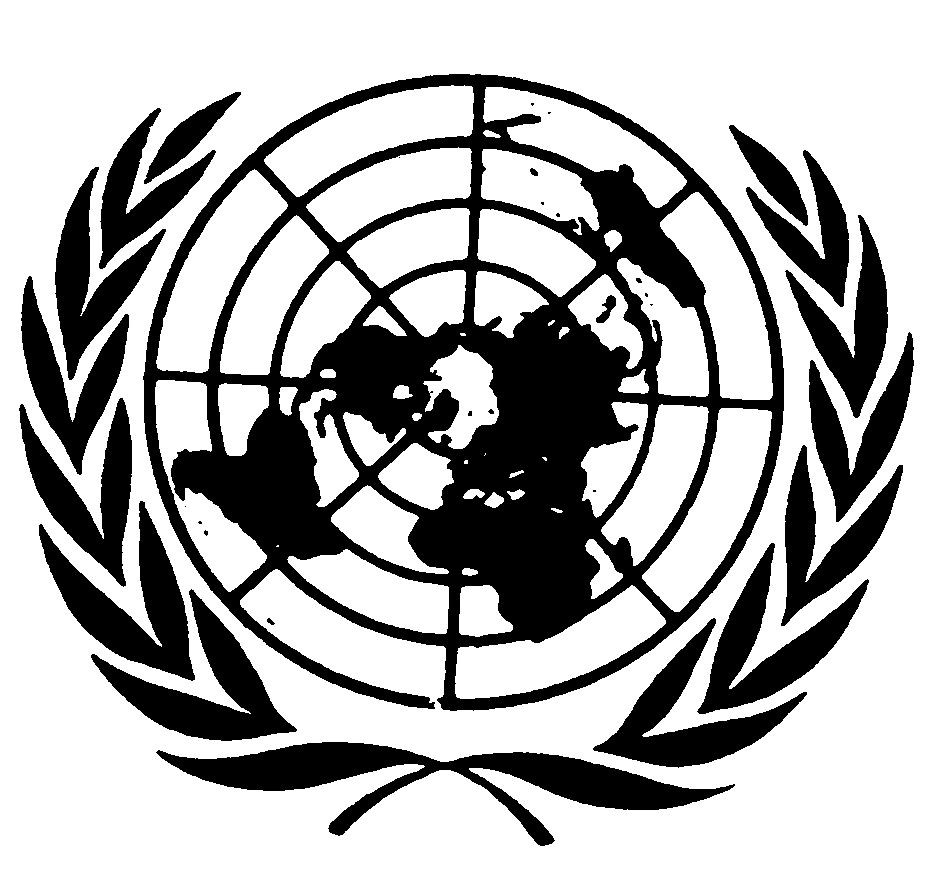 الجمعية العامةDistr.: Limited21 October 2016ArabicOriginal: English